CHAPITRE IITHERMOMÉTRIEII.1. Notion de température A l’échelle humaine La notion de température est liée à la sensation du chaud et du froid ; Un corps plus chaud a une température plus élevée. Mais à l’échelle moléculaire elle acquiert un sens tout à fait particulier ; elle traduit le degré d’agitation des molécules ; Un corps dont les molécules sont plus agitées a une température plus importante.Les molécules dans l’enceinte se déplaçant de façon incessante et totalement aléatoire avec des vitesses Vi. On définit la température T par la relation :  avec m la masse ; K constante de Boltzman→ K =R/N, R  constante du gaz parfait ; NA  nombre d’Avogadro. K= 1,38.10-23J.K-1, R=8.32J.K-1.mol-1, NA= 6,023.1023 atomes ou molécules. Cette relation définit l’échelle de température absolue T en Kelvin : 
T(K)= θ(degré Celsius)+273.15.Le degré Celsius est noté °CII.2. Principe « zéro » de la thermodynamique.Deux corps en équilibre thermique avec un troisième sont en équilibre entre eux. Ce principe permet de définir le concept de température.II.3. Echelle de températurePour construire une échelle de température il faut nécessairement :                                               -une relation liant la température à la grandeur thermométrique x                                               - des points fixes constituant des repères thermométriques.II.4. Température centésimale – température absolue. Echelle centésimaleLe degré thermométrique est la centième partie de la distance entre le terme de la glace fondante et celui de l'eau bouillante sous la pression atmosphérique normale soit :- 2 points fixes:            0°  glace fondante  et   100° eau bouillante- 1 relation linéaire θ = a x + b   on peut écrire alorspour θ = 0, a x0 + b = 0                      pour θ = 100, a x100 + b = 100a= 100/ x100-x0    et         b= a= -100 x0/ x100-x0   donc : 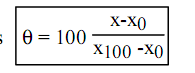 Échelle CelsiusL'échelle Celsius est une échelle centésimale construite sur un phénomène thermométrique particulier qui est la variation de pression d'un gaz parfait à volume constant. On note les degrès Celsius °C et on leur attribue le symbole θ.Échelle FahrenheitL'échelle Fahrenheit a pour points fixes : 32° F pour la glace fondante et   212°F pour l’eau bouillante. Important : les deux échelles n'ont pas de réalité physique et  ne mesurent pas la température, elles la repèrent.En effet, si l'on compare ces deux échelles :  θf= 0°C = 32°F (glace fondante) θe = 100°C = 212°F (eau bouillante)Le rapport de ces deux températures ne donne pas la même valeur.Échelles absoluesLes échelles absolues permettent une mesure des températures. Elles ont une réalité physique puisqu’elles sont proportionnelles à l’énergie d'agitation des molécules (énergie cinétique des molécules)Échelle KelvinCette échelle considère que la limite inférieure d'agitation des molécules (c.-à-d. que les molécules seront figées) se situe à - 273,15°C soit 0 K. La température dans l'échelle Kelvin, est notée par le symbole T et l’unité par KOn a la relation suivante:  T K(Kelvin) =  θ °C(Celsius) + 273.15              T = θ + 273.15   II.5. Les thermomètresLe Thermomètre à " gaz parfait "Ce sont les thermomètres de référence. Ils représentent un appareillage important et une technologie poussée pour faire les corrections nécessaires. On fait travailler le " gaz parfait " à volume constant et on étudie ses variations de pression. Le lecteur intéressé pourra se reporter à des ouvrages spécialisés.Les thermomètres à dilatation de liquideLe mercure est le plus performant car :
- il peut être obtenu très pur par distillation
- il ne mouille pas le verre
- il est liquide dans un domaine étendu de température, de -39 °C à 360 °C
- sa conductivité thermique est très bonne, par suite il se met rapidement en équilibre thermique avec le corps en contact
- sa capacité calorifique est faible (0,5cal/cm3 .°C) et à presque égale à celle du verre.Les thermomètres à liquide comprennent un réservoir dont le volume n’excède pas 1 cm3 soudé à une tige capillaire de diamètre intérieur de quelques dixièmes de millimètre. La paroi est mince pour permettre l’établissement rapide de l’équilibre thermique.
Avec une bonne approximation, on peut considérer que le volume V du liquide dans le thermomètre varie avec la température suivant la relation :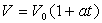 Pour le mercure dans le verre, on prend pour a la valeur moyenne 1/6300.
Au-dessous de -39 °C, on utilise l’éthanol jusqu’à -80 °C, le toluène jusqu’à -90 °C, le pentane jusqu’à -200 °C.
Au-dessus de 500 °C, le gallium permet d’atteindre 1000 °C.Les thermomètres à tension de vapeur saturanteLa vapeur d’un corps en équilibre avec son liquide est dite saturante. Sa pression n’est fonction que de la température. Parmi les diverses expressions utilisées pour représenter, on adopte souvent celle du type :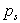 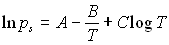 Ces thermomètres sont utilisés aux basses températures avec des gaz comme pour lesquels les variations de avec T sont considérables.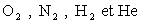 Les thermocouples Trois fils constitués de deux métaux ou alliages différents M et M’ sont soudés (ou en contact) en a et b où règnent des températures. Il apparaît en A et B une force électromotrice e fonction de l’écart de températures.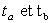 Des relations de type sont utilisées pour déterminer l’écart de température.
Leur domaine d’utilisation varie entre -180 et 2500 °C.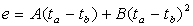 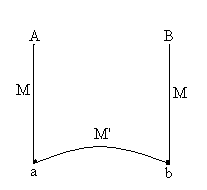 Figure 1 illustration d’un thermocoupleLes thermomètres à résistanceOn utilise le fait que la résistance électrique d’un fil métallique dépend de la température. On mesure sa résistance par exemple par la méthode du pont de Wheastone. La température est le plus souvent définie par des relations du type :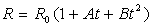 Les métaux utilisés sont principalement, le platine pour des températures comprises entre -183 et 630 °C, le cuivre pour des températures inférieures à 150 °C, le nickel pour des températures comprises entre 0 et 150 °C.Les thermistancesLa résistance d’un échantillon semi-conducteur est très sensible à la température. On utilise des thermistances pour mesurer de très faibles variations de température suivant des relations de type :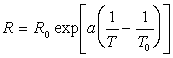 Les thermomètres à quartzLa fréquence de résonance d’un quartz piézoélectrique varie avec la température. Le domaine d’utilisation est entre -200 et 600 °C.Les pyromètres optiquesIls sont utilisés aux températures très élevées. Leur fonctionnement fait appel aux lois du rayonnement thermique.
